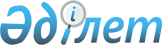 2024-2026 жылдарға арналған Ащылысай ауылдық округ бюджетін бекіту туралыАқтөбе облысы Қарғалы аудандық мәслихатының 2023 жылғы 29 желтоқсандағы № 116 шешімі.
      Қазақстан Республикасының Бюджет кодексінің 9-1 бабының 2 тармағына, Қазақстан Республикасының "Қазақстан Республикасындағы жергілікті мемлекеттік басқару және өзін-өзі басқару туралы" Заңының 6 бабына сәйкес, Қарғалы аудандық мәслихаты ШЕШТІ:
      1. 2024-2026 жылдарға арналған Ащылысай ауылдық округ бюджеті тиісінше 1, 2 және 3 қосымшаларға сәйкес, оның ішінде 2024 жылға мынадай көлемдерде бекітілсін:
      1) кірістер – 92361,9 мың теңге,
      оның ішінде:
      салықтық түсімдер - 7428 мың теңге;
      трансферттер түсімдері – 84933,9 мың теңге;
      2) шығындар – 95522,4 мың теңге;
      3) таза бюджеттік кредит беру - 0 мың теңге,
      оның ішінде:
      бюджеттік кредиттер - 0 мың теңге;
      бюджеттік кредиттерді өтеу - 0 мың теңге;
      4) қаржы активтерімен жасалатын операциялар бойынша сальдо - 0 мың теңге;
      оның ішінде:
      қаржы активтерін сатып алу - 0 мың теңге;
      5) бюджет тапшылығы (профицитi) - -3160,5 мың теңге;
      6) бюджет тапшылығын қаржыландыру (профицитiн пайдалану) - 3160,5 мың теңге;
      оның ішінде:бюджет қаражатының пайдаланылатын қалдықтары 3160,5 мың теңге.
      Ескерту. 1 тармаққа өзгерістер енгізілді - Ақтөбе облысы Қарғалы аудандық мәслихатының 11.04.2024 № 150 шешімімен (01.01.2024 бастап қолданысқа енгізіледі).


      2. Ауылдық округінің бюджетінің кірісіне келесідей есептелетін болып ескерілсін:
      жеке табыс салығы;
      мүлiкке салынатын салықтар;
      жер салығы;
      көлік құралдарына салынатын салық,
      бірыңғай жер салығы;
      табиғи және басқа да ресурстарды пайдаланғаны үшiн түсетiн түсiмдер.
      3. Қазақстан Республикасының "2024-2026 жылдарға арналған республикалық бюджет туралы" Заңының 9 бабына сәйкес белгіленгені ескерілсін және басшылыққа алынсын:
      2024 жылғы 1 қаңтардан бастап:
      1) жалақының ең төменгі мөлшерi – 85000 теңге;
      2) Қазақстан Республикасының заңнамасына сәйкес жәрдемақыларды және өзге де әлеуметтiк төлемдердi есептеу, сондай-ақ айыппұл санкцияларын, салықтарды және басқа да төлемдердi қолдану үшiнайлық есептiк көрсеткiш – 3692 теңге;
      3) базалық әлеуметтiк төлемдердiң мөлшерлерiн есептеу үшiн ең төмен күнкөрiс деңгейiнiң шамасы – 43407 теңге.
      4. 2024 жылға арналған ауылдық округінің бюджетінде аудандық бюджеттен берілген субвенция көлемі – 57633 мың теңге сомасында қарастырылғаны ескерілсін.
      5. 2024 жылға арналған ауылдық округ бюджетінде республикалық бюджеттен ағымдағы нысаналы трансферттер түсімі ескерілсін:
      1) аудандық маңызы бар қала, ауыл, кент, ауылдық округ әкімінің қызметін қамтамасыз ету жөніндегі қызметтер.
      Ағымдағы нысаналы трансферттердің аталған сомаларын бөлу ауылдық округ әкімінің шешімі негізінде айқындалады.
      6. 2024 жылға арналған ауылдық округ бюджетіне: 
       1) елді мекендерді абаттандыру мен көгалдандыру;
       2) елді мекендерді сумен жабдықтауды;
       3) аудандық маңызы бар қалаларда, ауылдарда, кенттерде, ауылдық округтерде автомобиль жолдарының жұмыс істеуін қамтамасыз ету;
      4) аудандық маңызы бар қалаларда, ауылдарда, кенттерде, ауылдық округтерде автомобиль жолдарын күрделі және орташа жөндеу.
      Аталған трансферттердің бөлуі Ащылысай ауылдық округ әкімі аппаратының шешімі негізінде жүзеге асырылады.
      Ескерту. 6 тармаққа жаңа редакцияда - Ақтөбе облысы Қарғалы аудандық мәслихатының 11.04.2024 № 150 шешімімен (01.01.2024 бастап қолданысқа енгізіледі).


      7. Осы шешім 2024 жылғы 1 қаңтардан бастап қолданысқа енгізіледі. 2024 жылға арналған Ащылысай ауылдық округ бюджеті
      Ескерту. 1 қосымша жаңа редакцияда - Ақтөбе облысы Қарғалы аудандық мәслихатының 11.04.2024 № 150 шешімімен (01.01.2024 бастап қолданысқа енгізіледі). 2025 жылға арналған Ащылысай ауылдық округ бюджеті 2026 жылға арналған Ащылысай ауылдық округ бюджеті
					© 2012. Қазақстан Республикасы Әділет министрлігінің «Қазақстан Республикасының Заңнама және құқықтық ақпарат институты» ШЖҚ РМК
				
      Қарғалы аудандық мәслихатының төрағасы 

С. Аманжолов
Қарғалы аудандық мәслихатының 2023 жылғы 29 желтоқсандағы № 116 шешіміне 1 қосымша
Санаты
Санаты
Санаты
Санаты
Санаты
Сомасы, мың теңге
Сыныбы
Сыныбы
Сыныбы
Сыныбы
Сомасы, мың теңге
Кiші сыныбы
Кiші сыныбы
Кiші сыныбы
Сомасы, мың теңге
Ерекшелігі
Ерекшелігі
Сомасы, мың теңге
Атауы
Сомасы, мың теңге
I. Кірістер
92361,9
1
Салықтық түсімдер
7428
01
Табыс салығы
2624
2
Жеке табыс салығы
2624
04
Меншiкке салынатын салықтар
3176
1
Мүлiкке салынатын салықтар
135
3
Жер салығы
118
4
Көлiк құралдарына салынатын салық
2894
5
Бірыңғай жер салығы 
29
05
Тауарларға, жұмыстарға және көрсетілетін қызметтерге салынатын iшкi салықтар
1628
3
Табиғи және басқа да ресурстарды пайдаланғаны үшiн түсетiн түсiмдер
1628
4
Трансферттердің түсімдері
84933,9
02
Мемлекеттiк басқарудың жоғары тұрған органдарынан түсетiн трансферттер
84933,9
3
Аудандардың (облыстық маңызы бар қаланың) бюджетінен трансферттер
84933,9
Функционалдық топ
Функционалдық топ
Функционалдық топ
Функционалдық топ
Функционалдық топ
Функционалдық топ
Сомасы, мың теңге
Кіші функция
Кіші функция
Кіші функция
Кіші функция
Кіші функция
Сомасы, мың теңге
Бюджеттік бағдарламалардың әкiмшiсi
Бюджеттік бағдарламалардың әкiмшiсi
Бюджеттік бағдарламалардың әкiмшiсi
Бюджеттік бағдарламалардың әкiмшiсi
Сомасы, мың теңге
Бағдарлама
Бағдарлама
Бағдарлама
Сомасы, мың теңге
Кіші бағдарлама
Кіші бағдарлама
Сомасы, мың теңге
Атауы
Сомасы, мың теңге
II. Шығындар
95522,4
01
Жалпы сипаттағы мемлекеттiк көрсетілетін қызметтер
42540
1
Мемлекеттiк басқарудың жалпы функцияларын орындайтын өкiлдi, атқарушы және басқа органдар
42540
124
Аудандық маңызы бар қала, ауыл, кент, ауылдық округ әкімінің аппараты
42540
001
Аудандық маңызы бар қала, ауыл, кент, ауылдық округ әкімінің қызметін қамтамасыз ету жөніндегі қызметтер
42300
022
Мемлекеттік органның күрделі шығыстары
240
06
Әлеуметтiк көмек және әлеуметтiк қамсыздандыру
6920
2
Әлеуметтiк көмек
6920
124
Аудандық маңызы бар қала, ауыл, кент, ауылдық округ әкімінің аппараты
6920
003
Мұқтаж азаматтарға үйде әлеуметтік көмек көрсету
6920
07
Тұрғынүй-коммуналдық шаруашылық
39431,5
2
Коммуналдық шаруашылық
5543
124
Аудандық маңызы бар қала, ауыл, кент, ауылдық округ әкімінің аппараты
5543
014
Елді мекендерді сумен жабдықтауды
5543
3
Елді мекендерді абаттандыру
33888,5
124
Аудандық маңызы бар қала, ауыл, кент, ауылдық округ әкімінің аппараты
33888,5
008
Елді мекендердегі көшелерді жарықтандыру
4627
009
Елді мекендердің санитариясын қамтамасыз ету
1350
011
Елді мекендерді абаттандыру мен көгалдандыру
27911,5
12
Көлік және коммуникация
6630,9
1
Автомобиль көлігі
6630,9
124
Аудандық маңызы бар қала, ауыл, кент, ауылдық округ әкімінің аппараты
6630,9
013
Аудандық маңызы бар қалаларда, ауылдарда, кенттерде, ауылдық округтерде автомобиль жолдарының жұмыс істеуін қамтамасыз ету
6078
045
Аудандық маңызы бар қалаларда, ауылдарда, кенттерде, ауылдық округтерде автомобиль жолдарын күрделі және орташа жөндеу
552,9
Функционалдық топ
Функционалдық топ
Функционалдық топ
Функционалдық топ
Функционалдық топ
Функционалдық топ
Сомасы, мың теңге
Кіші функция
Кіші функция
Кіші функция
Кіші функция
Кіші функция
Сомасы, мың теңге
Бюджеттік бағдарламалардың әкiмшiсi
Бюджеттік бағдарламалардың әкiмшiсi
Бюджеттік бағдарламалардың әкiмшiсi
Бюджеттік бағдарламалардың әкiмшiсi
Сомасы, мың теңге
Бағдарлама
Бағдарлама
Бағдарлама
Сомасы, мың теңге
Кіші бағдарлама
Кіші бағдарлама
Сомасы, мың теңге
Атауы
Сомасы, мың теңге
III. Таза бюджеттiк кредит беру
0
Санаты
Санаты
Санаты
Санаты
Санаты
Сомасы, мың теңге
Сыныбы
Сыныбы
Сыныбы
Сыныбы
Сомасы, мың теңге
Кiші сыныбы
Кiші сыныбы
Кiші сыныбы
Сомасы, мың теңге
Ерекшелігі
Ерекшелігі
Сомасы, мың теңге
Атауы
Сомасы, мың теңге
5
Бюджеттік кредиттерді өтеу
0
01
Бюджеттік кредиттерді өтеу
0
1
Мемлекеттік бюджеттен берілген бюджеттік кредиттерді өтеу
0
Функционалдық топ
Функционалдық топ
Функционалдық топ
Функционалдық топ
Функционалдық топ
Функционалдық топ
Сомасы, мың теңге
Кіші функция
Кіші функция
Кіші функция
Кіші функция
Кіші функция
Сомасы, мың теңге
Бюджеттік бағдарламалардың әкiмшiсi
Бюджеттік бағдарламалардың әкiмшiсi
Бюджеттік бағдарламалардың әкiмшiсi
Бюджеттік бағдарламалардың әкiмшiсi
Сомасы, мың теңге
Бағдарлама
Бағдарлама
Бағдарлама
Сомасы, мың теңге
Кіші бағдарлама
Кіші бағдарлама
Сомасы, мың теңге
Атауы
Сомасы, мың теңге
IV. Каржы активтерiмен операциялар бойынша сальдо
0
Қаржылық активтер сатып алу
0
V. Бюджет тапшылығы (профицитi)
-3160,5
VI. Бюджет тапшылығын қаржыландыру (профицитiн пайдалану)
3160,5
Санаты
Санаты
Санаты
Санаты
Санаты
Сомасы, мың теңге
Сыныбы
Сыныбы
Сыныбы
Сыныбы
Сомасы, мың теңге
Кiші сыныбы
Кiші сыныбы
Кiші сыныбы
Сомасы, мың теңге
Ерекшелігі
Ерекшелігі
Сомасы, мың теңге
Атауы
Сомасы, мың теңге
7
Қарыздар түсімдері
0
01
Мемлекеттік ішкі қарыздар
0
2
Қарызалу келісім-шарттары
0
Функционалдық топ
Функционалдық топ
Функционалдық топ
Функционалдық топ
Функционалдық топ
Функционалдық топ
Сомасы, мың теңге
Кіші функция
Кіші функция
Кіші функция
Кіші функция
Кіші функция
Сомасы, мың теңге
Бюджеттік бағдарламалардың әкiмшiсi
Бюджеттік бағдарламалардың әкiмшiсi
Бюджеттік бағдарламалардың әкiмшiсi
Бюджеттік бағдарламалардың әкiмшiсi
Сомасы, мың теңге
Бағдарлама
Бағдарлама
Бағдарлама
Сомасы, мың теңге
Кіші бағдарлама
Кіші бағдарлама
Сомасы, мың теңге
Атауы
Сомасы, мың теңге
16
Қарыздарды өтеу
0
1
Қарыздарды өтеу
0
Санаты
Санаты
Санаты
Санаты
Санаты
Сомасы, мың теңге
Сыныбы
Сыныбы
Сыныбы
Сыныбы
Сомасы, мың теңге
Кiші сыныбы
Кiші сыныбы
Кiші сыныбы
Сомасы, мың теңге
Ерекшелігі
Ерекшелігі
Сомасы, мың теңге
Атауы
Сомасы, мың теңге
8
Бюджет қаражатының пайдаланылатын қалдықтары
3160,5
01
Бюджет қаражаты қалдықтары
3160,5
1
Бюджет қаражатының бос қалдықтары
3160,5Қарғалы аудандық мәслихатының 2023 жылғы 29 желтоқсандағы № 116 шешіміне 2 қосымша
Санаты
Санаты
Санаты
Санаты
Санаты
Сомасы, мың теңге
Сыныбы
Сыныбы
Сыныбы
Сыныбы
Сомасы, мың теңге
Кiші сыныбы
Кiші сыныбы
Кiші сыныбы
Сомасы, мың теңге
Ерекшелігі
Ерекшелігі
Сомасы, мың теңге
Атауы
Сомасы, мың теңге
I. Кірістер
66305
1
Салық тықтүсімдер
7557
01
Табыс салығы
2624
2
Жеке табыс салығы
2624
04
Меншiкке салынатын салықтар
3305
1
Мүлiкке салынатын салықтар
135
3
Жер салығы
118
4
Көлiк құралдарына салынатын салық
3023
5
Бірыңғай жер салығы 
29
05
Тауарларға, жұмыстарға және көрсетілетін қызметтерге салынатын iшкi салықтар
1628
3
Табиғи және басқа да ресурстарды пайдаланғаны үшiн түсетiн түсiмдер
1628
4
Трансферттердің түсімдері
58748
02
Мемлекеттiк басқарудың жоғары тұрған органдарынан түсетiн трансферттер
58748
3
Аудандардың (облыстық маңызы бар қаланың) бюджетінен трансферттер
58748
Функционалдық топ
Функционалдық топ
Функционалдық топ
Функционалдық топ
Функционалдық топ
Функционалдық топ
Сомасы, мың теңге
Кіші функция
Кіші функция
Кіші функция
Кіші функция
Кіші функция
Сомасы, мың теңге
Бюджеттік бағдарламалардың әкiмшiсi
Бюджеттік бағдарламалардың әкiмшiсi
Бюджеттік бағдарламалардың әкiмшiсi
Бюджеттік бағдарламалардың әкiмшiсi
Сомасы, мың теңге
Бағдарлама
Бағдарлама
Бағдарлама
Сомасы, мың теңге
Кіші бағдарлама
Кіші бағдарлама
Сомасы, мың теңге
Атауы
Сомасы, мың теңге
ІІ. Шығындар
66305
01
Жалпы сипаттағы мемлекеттiк көрсетілетін қызметтер
43159
1
Мемлекеттiк басқарудың жалпы функцияларын орындайтын өкiлдi, атқарушы және басқа органдар
43159
124
Аудандық маңызы бар қала, ауыл, кент, ауылдық округ әкімінің аппараты
43159
001
Аудандық маңызы бар қала, ауыл, кент, ауылдық округ әкімінің қызметін қамтамасыз ету жөніндегі қызметтер
43159
06
Әлеуметтiк көмек және әлеуметтiк қамсыздандыру
7030
2
Әлеуметтiк көмек
7030
124
Аудандық маңызы бар қала, ауыл, кент, ауылдық округ әкімінің аппараты
7030
003
Мұқтаж азаматтарға үйде әлеуметтік көмек көрсету
7030
07
Тұрғынүй-коммуналдық шаруашылық
10458
2
Коммуналдық шаруашылық
1689
124
Аудандық маңызы бар қала, ауыл, кент, ауылдық округ әкімінің аппараты
1689
014
Елді мекендерді сумен жабдықтауды
1689
3
Елді-мекендерді көркейту
8769
124
Аудандық маңызы бар қала, ауыл, кент, ауылдық округ әкімінің аппараты
8769
008
Елді мекендердегі көшелерді жарықтандыру
4469
009
Елді мекендердің санитариясын қамтамасыз ету
1446
011
Елді мекендерді абаттандыру мен көгалдандыру
2854
12
Көлік және коммуникация
5658
1
Автомобиль көлігі
5658
124
Аудандық маңызы бар қала, ауыл, кент, ауылдық округ әкімінің аппараты
5658
013
Аудандық маңызы бар қалаларда, ауылдарда, кенттерде, ауылдық округтерде автомобиль жолдарының жұмыс істеуін қамтамасыз ету
5658
Функционалдық топ
Функционалдық топ
Функционалдық топ
Функционалдық топ
Функционалдық топ
Функционалдық топ
Сомасы, мың теңге
Кіші функция
Кіші функция
Кіші функция
Кіші функция
Кіші функция
Сомасы, мың теңге
Бюджеттік бағдарламалардың әкiмшiсi
Бюджеттік бағдарламалардың әкiмшiсi
Бюджеттік бағдарламалардың әкiмшiсi
Бюджеттік бағдарламалардың әкiмшiсi
Сомасы, мың теңге
Бағдарлама
Бағдарлама
Бағдарлама
Сомасы, мың теңге
Кіші бағдарлама
Кіші бағдарлама
Сомасы, мың теңге
Атауы
Сомасы, мың теңге
III. Таза бюджеттiк кредит беру
0
Санаты
Санаты
Санаты
Санаты
Санаты
Сомасы, мың теңге
Сыныбы
Сыныбы
Сыныбы
Сыныбы
Сомасы, мың теңге
Кiші сыныбы
Кiші сыныбы
Кiші сыныбы
Сомасы, мың теңге
Ерекшелігі
Ерекшелігі
Сомасы, мың теңге
Атауы
Сомасы, мың теңге
5
Бюджеттік кредиттерді өтеу
0
01
Бюджеттік кредиттерді өтеу
0
1
Мемлекеттік бюджеттен берілген бюджеттік кредиттерді өтеу
0
Функционалдық топ
Функционалдық топ
Функционалдық топ
Функционалдық топ
Функционалдық топ
Функционалдық топ
Сомасы, мың теңге
Кіші функция
Кіші функция
Кіші функция
Кіші функция
Кіші функция
Сомасы, мың теңге
Бюджеттік бағдарламалардың әкiмшiсi
Бюджеттік бағдарламалардың әкiмшiсi
Бюджеттік бағдарламалардың әкiмшiсi
Бюджеттік бағдарламалардың әкiмшiсi
Сомасы, мың теңге
Бағдарлама
Бағдарлама
Бағдарлама
Сомасы, мың теңге
Кіші бағдарлама
Кіші бағдарлама
Сомасы, мың теңге
Атауы
Сомасы, мың теңге
IV. Каржы активтерi мен жасалатын операциялар бойынша сальдо
0
Қаржылық активтер сатып алу
0
V. Бюджет тапшылығы (профицитi)
0
VI. Бюджет тапшылығын қаржыландыру (профицитiн пайдалану)
0
Санаты
Санаты
Санаты
Санаты
Санаты
Сомасы, мың теңге
Сыныбы
Сыныбы
Сыныбы
Сыныбы
Сомасы, мың теңге
Кiші сыныбы
Кiші сыныбы
Кiші сыныбы
Сомасы, мың теңге
Ерекшелігі
Ерекшелігі
Сомасы, мың теңге
Атауы
Сомасы, мың теңге
7
Қарыздар түсімдері
0
01
Мемлекеттік ішкі қарыздар
0
2
Қарыз алу келісім-шарттары
0
Функционалдық топ
Функционалдық топ
Функционалдық топ
Функционалдық топ
Функционалдық топ
Функционалдық топ
Сомасы, мың теңге
Кіші функция
Кіші функция
Кіші функция
Кіші функция
Кіші функция
Сомасы, мың теңге
Бюджеттік бағдарламалардың әкiмшiсi
Бюджеттік бағдарламалардың әкiмшiсi
Бюджеттік бағдарламалардың әкiмшiсi
Бюджеттік бағдарламалардың әкiмшiсi
Сомасы, мың теңге
Бағдарлама
Бағдарлама
Бағдарлама
Сомасы, мың теңге
Кіші бағдарлама
Кіші бағдарлама
Сомасы, мың теңге
Атауы
Сомасы, мың теңге
16
Қарыздарды өтеу
0
1
Қарыздарды өтеу
0Қарғалы аудандық мәслихатының 2023 жылғы 29 желтоқсандағы № 116 шешіміне 3 қосымша
Санаты
Санаты
Санаты
Санаты
Санаты
Сомасы, мың теңге
Сыныбы
Сыныбы
Сыныбы
Сыныбы
Сомасы, мың теңге
Кiші сыныбы
Кiші сыныбы
Кiші сыныбы
Сомасы, мың теңге
Ерекшелігі
Ерекшелігі
Сомасы, мың теңге
Атауы
Сомасы, мың теңге
I. Кірістер
68937
1
Салықтық түсімдер
7692
01
Табыс салығы
2624
2
Жеке табыс салығы
2624
04
Меншiкке салынатын салықтар
3440
1
Мүлiкке салынатын салықтар
135
3
Жер салығы
118
4
Көлiк құралдарына салынатын салық
3158
5
Бірыңғай жер салығы 
29
05
Тауарларға, жұмыстарға және көрсетілетін қызметтерге салынатын iшкi салықтар
1628
3
Табиғи және басқа да ресурстарды пайдаланғаны үшiн түсетiн түсiмдер
1628
4
Трансферттердің түсімдері
61245
02
Мемлекеттiк басқарудың жоғары тұрған органдарынан түсетiн трансферттер
61245
3
Аудандардың (облыстық маңызы бар қаланың) бюджетінен трансферттер
61245
Функционалдық топ
Функционалдық топ
Функционалдық топ
Функционалдық топ
Функционалдық топ
Функционалдық топ
Сомасы, мың теңге
Кіші функция
Кіші функция
Кіші функция
Кіші функция
Кіші функция
Сомасы, мың теңге
Бюджеттік бағдарламалардың әкiмшiсi
Бюджеттік бағдарламалардың әкiмшiсi
Бюджеттік бағдарламалардың әкiмшiсi
Бюджеттік бағдарламалардың әкiмшiсi
Сомасы, мың теңге
Бағдарлама
Бағдарлама
Бағдарлама
Сомасы, мың теңге
Кіші бағдарлама
Кіші бағдарлама
Сомасы, мың теңге
Атауы
Сомасы, мың теңге
ІІ. Шығындар
68937
01
Жалпы сипаттағы мемлекеттiк көрсетілетін қызметтер
43718
1
Мемлекеттiк басқарудың жалпы функцияларын орындайтын өкiлдi, атқарушы және басқа органдар
43718
124
Аудандық маңызы бар қала, ауыл, кент, ауылдық округ әкімінің аппараты
43718
001
Аудандық маңызы бар қала, ауыл, кент, ауылдық округ әкімінің қызметін қамтамасыз ету жөніндегі қызметтер
43718
06
Әлеуметтiк көмек және әлеуметтiк қамсыздандыру
7062
2
Әлеуметтiк көмек
7062
124
Аудандық маңызы бар қала, ауыл, кент, ауылдық округ әкімінің аппараты
7062
003
Мұқтаж азаматтарға үйде әлеуметтік көмек көрсету
7062
07
Тұрғынүй-коммуналдық шаруашылық
10394
2
Коммуналдық шаруашылық
1807
124
Аудандық маңызы бар қала, ауыл, кент, ауылдық округ әкімінің аппараты
1807
014
Елді мекендерді сумен жабдықтауды
1807
3
Елді-мекендерді көркейту
8587
124
Аудандық маңызы бар қала, ауыл, кент, ауылдық округ әкімінің аппараты
8587
008
Елді мекендердегі көшелерді жарықтандыру
4782
009
Елді мекендердің санитариясын қамтамасыз ету
1547
011
Елді мекендерді абаттандыру мен көгалдандыру
2258
12
Көлік және коммуникация
7763
1
Автомобиль көлігі
7763
124
Аудандық маңызы бар қала, ауыл, кент, ауылдық округ әкімінің аппараты
7763
013
Аудандық маңызы бар қалаларда, ауылдарда, кенттерде, ауылдық округтерде автомобиль жолдарының жұмыс істеуін қамтамасыз ету
7763
Функционалдық топ
Функционалдық топ
Функционалдық топ
Функционалдық топ
Функционалдық топ
Функционалдық топ
Сомасы, мың теңге
Кіші функция
Кіші функция
Кіші функция
Кіші функция
Кіші функция
Сомасы, мың теңге
Бюджеттік бағдарламалардың әкiмшiсi
Бюджеттік бағдарламалардың әкiмшiсi
Бюджеттік бағдарламалардың әкiмшiсi
Бюджеттік бағдарламалардың әкiмшiсi
Сомасы, мың теңге
Бағдарлама
Бағдарлама
Бағдарлама
Сомасы, мың теңге
Кіші бағдарлама
Кіші бағдарлама
Сомасы, мың теңге
Атауы
Сомасы, мың теңге
III. Таза бюджеттiк кредит беру
0
Санаты
Санаты
Санаты
Санаты
Санаты
Сомасы, мың теңге
Сыныбы
Сыныбы
Сыныбы
Сыныбы
Сомасы, мың теңге
Кiші сыныбы
Кiші сыныбы
Кiші сыныбы
Сомасы, мың теңге
Ерекшелігі
Ерекшелігі
Сомасы, мың теңге
Атауы
Сомасы, мың теңге
5
Бюджеттік кредиттерді өтеу
0
01
Бюджеттік кредиттерді өтеу
0
1
Мемлекеттік бюджеттен берілген бюджеттік кредиттерді өтеу
0
Функционалдық топ
Функционалдық топ
Функционалдық топ
Функционалдық топ
Функционалдық топ
Функционалдық топ
Сомасы, мың теңге
Кіші функция
Кіші функция
Кіші функция
Кіші функция
Кіші функция
Сомасы, мың теңге
Бюджеттік бағдарламалардың әкiмшiсi
Бюджеттік бағдарламалардың әкiмшiсi
Бюджеттік бағдарламалардың әкiмшiсi
Бюджеттік бағдарламалардың әкiмшiсi
Сомасы, мың теңге
Бағдарлама
Бағдарлама
Бағдарлама
Сомасы, мың теңге
Кіші бағдарлама
Кіші бағдарлама
Сомасы, мың теңге
Атауы
Сомасы, мың теңге
IV. Каржы активтерi мен жасалатын операциялар бойынша сальдо
0
Қаржылық активтер сатып алу
0
V. Бюджет тапшылығы (профицитi)
0
VI. Бюджет тапшылығын қаржыландыру (профицитiн пайдалану)
0
Санаты
Санаты
Санаты
Санаты
Санаты
Сомасы, мың теңге
Сыныбы
Сыныбы
Сыныбы
Сыныбы
Сомасы, мың теңге
Кiші сыныбы
Кiші сыныбы
Кiші сыныбы
Сомасы, мың теңге
Ерекшелігі
Ерекшелігі
Сомасы, мың теңге
Атауы
Сомасы, мың теңге
7
Қарыздар түсімдері
0
01
Мемлекеттік ішкі қарыздар
0
2
Қарыз алу келісім-шарттары
0
Функционалдық топ
Функционалдық топ
Функционалдық топ
Функционалдық топ
Функционалдық топ
Функционалдық топ
Сомасы, мың теңге
Кіші функция
Кіші функция
Кіші функция
Кіші функция
Кіші функция
Сомасы, мың теңге
Бюджеттік бағдарламалардың әкiмшiсi
Бюджеттік бағдарламалардың әкiмшiсi
Бюджеттік бағдарламалардың әкiмшiсi
Бюджеттік бағдарламалардың әкiмшiсi
Сомасы, мың теңге
Бағдарлама
Бағдарлама
Бағдарлама
Сомасы, мың теңге
Кіші бағдарлама
Кіші бағдарлама
Сомасы, мың теңге
Атауы
Сомасы, мың теңге
16
Қарыздарды өтеу
0
1
Қарыздарды өтеу
0